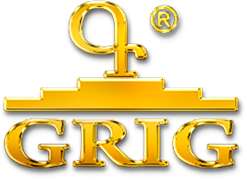 
  ЗАВОД ОБОРУДОВАНИЯ ДЕТСКИХ ИГРОВЫХ И СПОРТИВНЫХ ПЛОЩАДОК
  Украина. г. Харьков. а/я 311. Ул. Мало-Панасовская 1
057-780-84-81, 097-42-42-102, 066-401-33-85, 093-401-33-85, 066-401-35-99, 093-401-35-99
e-mail: 7808481@gmail.com
www.grig.ua
ігровий комплекс№ п/пНайменванняКодОд.виміруКількістьТехнічні характеристики1Ігровий комплекс  "Артамон"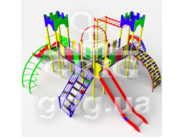 3426шт.1Розміри:  Довжина: 7000 ммШирина: 6000 мм Висота: 3300 ммДитячий ігровий комплекс використовується для гри на  свіжому повітрі.Ігровий комплекс включає в себе::-3 башти - 2 спуска гірки висотою 1200 мм- 2 містка- спортивний елемент «Тунель»- спортивний елемент «Шест долар»- спортивний елемент«Рукохід»- спортивний елемент «Ногохід»- спортивний елемент «Шведська стінка»-драбинку з периламиКонструкція комплексу виготовлена з металевої труби, опорні стійки виконані з труби із січенням 60х60мм.Комплекс скаладається з трьох башт з’єднаних між собою містками. Дах двох башт  декорований монолітним HDPE пластиком з текстурованою поверхнею у вигляді апельсинової кірки товщиною 12мм., а  дах третьої башти виконана з металу у вигляді просторового каркасу.Підлога на містках та баштах виготовлена з водостійкої ламінованої фанери з рефленим покриттям. Висота стартового майданчика (платформи) для спускання з гірки від рівня землі становить  1200 мм.Спуск гірки  виконаний  з  нержавіючої сталі товщиною 1 мм та має борти безпеки , з монолітного HDPE пластику з текстурованою поверхнею з ефектом «апельсинової кірки», товщиною 12мм, висота бортів  120 мм.; ширина спуску між бортами 550 мм. Для безпечного гальмування ділянка ковзання з вертикального положення  переходить в горизонтальне. 